   INSTYTUT GENETYKI ROŚLIN
 POLSKIEJ AKADEMII NAUK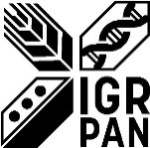 Strzeszyńska 34,  60-479 PoznańTel. centrala: 61 6550200,  sekretariat: 61 6550255      E-mail: office@igr.poznan.pl      www.igr.poznan.pl  NIP: 7811621455      REGON: 000326204IGR/ZP/066/10/2020						Załącznik nr 6 do OgłoszeniaWZÓR UMOWY NA CZĘŚĆ IW dniu …………………..roku została zawarta umowa pomiędzy:Instytutem Genetyki Roślin Polskiej Akademii Nauk, ul. Strzeszyńska 34,60-479 Poznań, zwanym dalej Zamawiającym, reprezentowanym przez:Prof. dr hab. Pawła Krajewskiego – Dyrektora a ……………..............................................................................................................., zarejestrowaną w …………………………………………….NIP: …………………….	Regon: ………………..zwaną dalej Wykonawcą, reprezentowaną przez:………………………………………………… zwanymi dalej łącznie Stronami następującej treści:§ 1Przedmiotem umowy jest wykonanie przez Wykonawcę na rzecz Zamawiającego usługi sekwencjonowania transkryptomów metodą NGS, z zastosowaniem technologii PacBio, zwanej w dalszej treści niniejszej umowy „Usługą”, zgodnie ze zobowiązaniem Wykonawcy określonym w jego ofercie z dnia …………, stanowiącej załącznik nr 1 do niniejszej umowy.Zakres Usługi obejmuje:kontrolę jakości próbek RNA izolowanych z materiału roślinnego,przygotowanie bibliotek IsoSeq RNA dla wszystkich prób dostarczonych do sekwencjonowania w technologii PacBio,sekwencjonowanie bibliotek przy zakładanej wydajności 10 Gb na próbę zestawem dedykowanym dla technologii PacBio (Sequel), 1 SMRT Cell dla próby, kontrolę jakości odczytów,udostępnianie surowych danych poprzez odpowiednio szybki serwer internetowy.Zamawiający zakłada realizację usługi w co najwyżej 3 partiach, z możliwością negocjacji cen związaną z rozwojem technologii PacBio.Transport prób od Zamawiającego do siedziby Wykonawcy w kontrolowanych warunkach (stała temperatura -20ºC) na koszt Wykonawcy.§ 2Zamawiający posiada wyłączne prawo do dysponowania wynikami Usługi, ich analizy i publikacji. § 3Zamawiający zobowiązuje się dostarczyć materiał wyjściowy do sekwencjonowania transkryptomów do siedziby Wykonawcy, na koszt Wykonawcy, w ilości i jakości umożliwiającej wykonanie danego Zamówienia. Próbki zostaną w terminie ok. 2-3 tygodni od podpisania umowy.Wykonawca zapewni transport w kontrolowanych warunkach (stała temperatura -20ºC).Termin wykonania Usługi objętej Zamówieniem wynosi maksymalnie 6 tygodni (w zależności od złożonej oferty), liczonych od dnia otrzymania przez Wykonawcę od Zamawiającego materiału wyjściowego do sekwencjonowania transkryptomów.Termin wykonania Usługi objętej zamówieniem, o którym mowa w ust. 2 niniejszej umowy, obejmuje również udostępnienie Zamawiającemu danych sekwencyjnych w wersji elektronicznej, dotyczących wyników przeprowadzonych badań (analiz). Osobami odpowiedzialnymi (do kontaktu) za realizację przedmiotu umowy w imieniu Wykonawcy są: Imię i nazwisko......................., tel. ............., e-mail: ...........................Osobami odpowiedzialnymi (do kontaktu) za realizację przedmiotu umowy w imieniu Zamawiającego są: Imię i nazwisko......................., tel. ............., e-mail: ...........................§ 4Za wykonanie przedmiotu umowy Wykonawca otrzyma wynagrodzenie w wysokości netto: ............. zł (słownie: .................................. złotych ........./100), co po doliczeniu podatku VAT, w wysokości .............. zł stanowi kwotę brutto: .......................... zł (słownie: .................................................... złotych ...../100).Zamawiający zobowiązuje się zapłacić Wykonawcy wynagrodzenie, po wykonaniu Usługi objętej Zamówieniem, stanowiące iloczyn ilości wykonanych sekwencjonowań i kosztu ich wykonania, określonego w Formularzu cenowym oferty Wykonawcy, stanowiącej załącznik nr 1 do umowy, w terminie 14 dni od daty wykonania Usługi objętej Zamówieniem i doręczenia prawidłowej faktury wystawionej przez Wykonawcę.Zapłata nastąpi przelewem na rachunek bankowy Wykonawcy …………………………Za datę płatności ustala się dzień obciążenia rachunku bankowego Zamawiającego.§ 51.	Ewentualne reklamacje zostaną zgłoszone przez Zamawiającego drogą elektroniczną, na adres mailowy …………………………………………….., nie później niż w ciągu 5 dni roboczych, od daty otrzymania wyniku Usługi.2.	Wykonawca zobowiązuje się do rozpatrzenia reklamacji w terminie 14 dni od daty jej otrzymania, a w przypadku jej uznania, dostarczenia Zamawiającemu, Usługi, o której mowa w § 1. umowy, wolnej od wad, w terminie 6 tygodni dni od daty złożenia przez Zamawiającego reklamacji.§ 6Strony ustalają następujące kary umowne:za niewykonanie Usługi objętej Zamówieniem w terminie, o którym mowa 
w § 3 ust. 3 umowy, Wykonawca zapłaci Zamawiającemu karę umowną w wysokości 1% wartości wynagrodzenia brutto, o którym mowa w §4 ust 1 umowy, za każdy dzień opóźnienia,w przypadku uznania reklamacji, i niedostarczenia Zamawiającemu Usługi objętej Zamówieniem, wolnej od wad, w terminach o których mowa w § 5 ust. 2 niniejszej umowy, Wykonawca zapłaci Zamawiającemu karę umowną w wysokości 2% wynagrodzenia brutto, o którym mowa w §4 ust 1, za każdy dzień opóźnienia w dostarczeniu Usługi wolnej od wad.w przypadku odstąpienia od umowy przez Wykonawcę, z przyczyn leżących po stronie Wykonawcy, Wykonawca zapłaci Zamawiającemu karę umowną w wysokości 10 % wynagrodzenia brutto, o którym mowa w §4 ust 1 umowy.Jeżeli kara umowna nie pokrywa poniesionej szkody, Zamawiający może dochodzić odszkodowania uzupełniającego, przewyższającego wysokość zastrzeżonej kary umownej.§ 7Zamawiający informuje, że będzie przetwarzał dane osobowe Wykonawcy w celu związanym z zawarciem, wykonaniem i archiwizacją niniejszej umowy.Na podstawie Rozporządzenia Parlamentu Europejskiego i Rady (UE) 2016/679 z dnia 27 kwietnia 2016 r. w sprawie ochrony osób fizycznych w związku z przetwarzaniem danych osobowych i w sprawie swobodnego przepływu takich danych oraz uchylenia dyrektywy 95/46/WE (dalej zwane RODO), Zamawiający informuje, że:administratorem danych osobowych pozyskanych, gromadzonych i przetwarzanych w ramach realizacji niniejszej umowy jest Instytut Genetyki Roślin Polskiej Akademii Nauk, ul. Strzeszyńska 34, 60-479 Poznań,kontakt z Inspektorem Ochrony Danych Osobowych Instytutu Genetyki Roślin Polskiej Akademii Nauk w Poznaniu, jest możliwy pod adresem e-mail: iodo@igr.poznan.pl,podstawę przetwarzania danych stanowi: art. 6 ust. 1 lit b) RODO – w celu podjęcia działań na rzecz Wykonawcy przed zawarciem umowy, zawarciem tej umowy, jej wykonaniem oraz jej rozliczeniem;podanie danych osobowych przez Wykonawcę jest dobrowolne, ale konieczne dla celów związanych z nawiązaniem i przebiegiem współpracy,wszelkie dane osobowe przekazane Zamawiającemu, przechowywane będą przez okres trwania umowy oraz na potrzeby archiwizacji dokumentacji związanej ze współpracą - według okresów wskazanych w przepisach szczegółowych albo wynikających z zasad finansowania zamówienia,dane osobowe mogą być przekazywane organom uprawnionym na podstawie przepisów prawa oraz instytucjom finansującym realizację umowy, przy czym nie można wykluczyć, że będą to podmioty spoza Europejskiego Obszaru Gospodarczego, z dowolnego państwa na świecie, chyba że zakaz przekazywania danych - wynika z odrębnych przepisów prawa,dane osobowe mogą zostać powierzone podmiotom współpracującym z IGR PAN na podstawie umowy powierzenia zawartej na piśmie,w odniesieniu do pozyskanych danych osobowych, Zamawiający nie będzie podejmował decyzji w sposób zautomatyzowany,Wykonawcy przysługuje prawo do:na podstawie art. 15 RODO prawo dostępu do danych osobowych,na podstawie art. 16 RODO prawo do sprostowania danych osobowych,na podstawie art. 18 RODO prawo żądania od administratora ograniczenia przetwarzania danych osobowych z zastrzeżeniem przypadków, o których mowa w art. 18 ust. 2 RODO,prawo do wniesienia skargi do Prezesa Urzędu Ochrony Danych Osobowych, gdy Wykonawca uzna, że przetwarzanie danych osobowych przez Zamawiającego narusza przepisy RODO.Wykonawca oświadcza, że zapoznał się z klauzulą informacyjną, o której mowa w ust. 1 niniejszego paragrafu i ją zrozumiał.§ 8W sprawach nieuregulowanych postanowieniami niniejszej umowy mają zastosowanie przepisy Kodeksu cywilnego i inne obowiązujące przepisy prawa.Zmiany i uzupełnienia niniejszej umowy wymagają zachowania formy pisemnej pod rygorem nieważności.Spory mogące powstać na tle stosowania postanowień niniejszej umowy Strony poddają pod rozstrzygnięcie właściwego rzeczowo Sądu powszechnego dla siedziby Zamawiającego.Niniejsza umowa poddana jest prawu polskiemu i jurysdykcji sądów polskich.§ 9Umowę sporządzono w dwóch jednobrzmiących egzemplarzach, po jednym dla każdej ze Stron.W przypadku zawarcia umowy z wykonawcą zagranicznym:1. Umowę sporządzono w dwóch jednobrzmiących egzemplarzach, każdy w wersji polskiej i angielskiej, po jednym dla każdej ze Stron.2. W przypadku rozbieżności występujących pomiędzy wersją polską a wersją angielską umowy, znaczenie rozstrzygające ma wersja polska.Zamawiający								Wykonawca